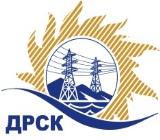 Акционерное Общество«Дальневосточная распределительная сетевая  компания»Уведомление № 1 о внесение изменений в Извещение и Документацию о закупке г. Благовещенск                                                                               19 июля 2017 г.Организатор (Заказчик) : АО «Дальневосточная распределительная сетевая компания» (далее АО «ДРСК») (почтовый адрес: 675000, г. Благовещенск, ул. Шевченко 28, тел./факс: 8 (4162) 397-205, e-mail: okzt7@drsk.ruСпособ и предмет закупки: открытый запрос предложений на право  заключения договора: «Зимняя спецобувь».	Извещение опубликованного на сайте в информационно-телекоммуникационной сети «Интернет» www.zakupki.gov.ru (далее - «официальный сайт») от 10.07.17 г. под № 31705307215Изменения внесены:Пункт  10 Извещения читать в следующей редакции: Срок предоставления Документации о закупке: с 10.07.2017 г.  по 28.07.2017 г.Пункт  15.2 Извещения читать в следующей редакции: Дата окончания приема заявок  на участие в закупке: 15:00 часов местного (Благовещенского времени) 09:00 часов (Московского времени) «28»  июля 2017    года, по адресу - https://rushydro.roseltorg.ruПункт  16 Извещения читать в следующей редакции: Дата, время и место вскрытия конвертов с заявками на участие в закупке: 15:00 часов местного (Благовещенского) времени (09:00 часов Московского времени)   «28» июля  2017    года - по адресу - https://rushydro.roseltorg.ruПункт  17 Извещения читать в следующей редакции: Дата, время и место рассмотрения заявок: Предполагается, что рассмотрение заявок участников закупки будет осуществлено в срок до 17:00 часов местного (Благовещенского времени) «21» августа 2017 г. по адресу Организатора. Организатор вправе, при необходимости, изменить данный срок. Пункт  18 Извещения читать в следующей редакции: Дата, время и место подведения итогов закупки: Предполагается, что подведение итогов  закупки будет осуществлено в АО «ДРСК»  до 17:00 часов местного (Благовещенского времени) «28» августа 2017  г. по адресу Организатора Организатор вправе, при  необходимости, изменить данный срок.Пункт  4.2.15 Документации о закупке  читать в следующей редакции: 15:00 часов местного (Благовещенского) времени (09:00 часа Московского времени) «28» июля 2017  года.Пункт  4.2.16 Документации о закупке  читать в следующей редакции: Дата начала предоставления разъяснений: «10» июля 2017 г. Дата окончания предоставления разъяснений: «28» июля 2017 года.Пункт  4.2.17 Документации о закупке  читать в следующей редакции: 15:00 часов местного (Благовещенского) времени (09:00 часа Московского времени) «28» июля 2017  года. Пункт  4.2.18 Документации о закупке  читать в следующей редакции: Предполагается, что рассмотрение заявок будет осуществлено в срок до 17:00 (Благовещенского) времени до 17:00 часов местного (Благовещенского) времени «21» августа 2017  г. по адресу Организатора. Организатор вправе, при необходимости, изменить данный срокПункт  4.2.19 Документации о закупке  читать в следующей редакции: Предполагается, что подведение итогов  запроса предложений будет осуществлено в срок до 17:00 часов местного (Благовещенского) времени  «28»  августа 2017  г.  по адресу 675000, Благовещенск, ул. Шевченко, 28. Организатор вправе, при необходимости, изменить данный срок	Все остальные условия Извещения и Документации о закупке остаются без изменения.Ответственный секретарь  Закупочнойкомиссии АО «ДРСК» 2 уровня                                          		       М.Г. ЕлисееваКоротаева Т.В. тел.(41-62) 397-205okzt7@drsk.ru